        O     : Participe passé en –é ou infinitif en –er ?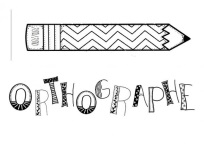 Il ne faut pas confondre le participe passé des verbes en –er ( 1er groupe )en –é, -és, -ée, -ées avec l’infinitif en –er.Pour savoir si un verbe est au participe passé ou à l’infinitif, on peut le remplacer par un verbe comme prendre, conduire, partir.. ( 3ème groupe ) pour entendre la syllabe finale.ex) On va inaugurer une statue. Il est entré en classe.                 ( prendre )                           ( conduit )                   infinitif                                participe passéSi le verbe est au participe passé, il ne faut pas oublier de l’accorder selon les règles.